ANKIETA DOTYCZĄCA UDZIAŁU W PROGRAMIE „CZYSTE POWIETRZE”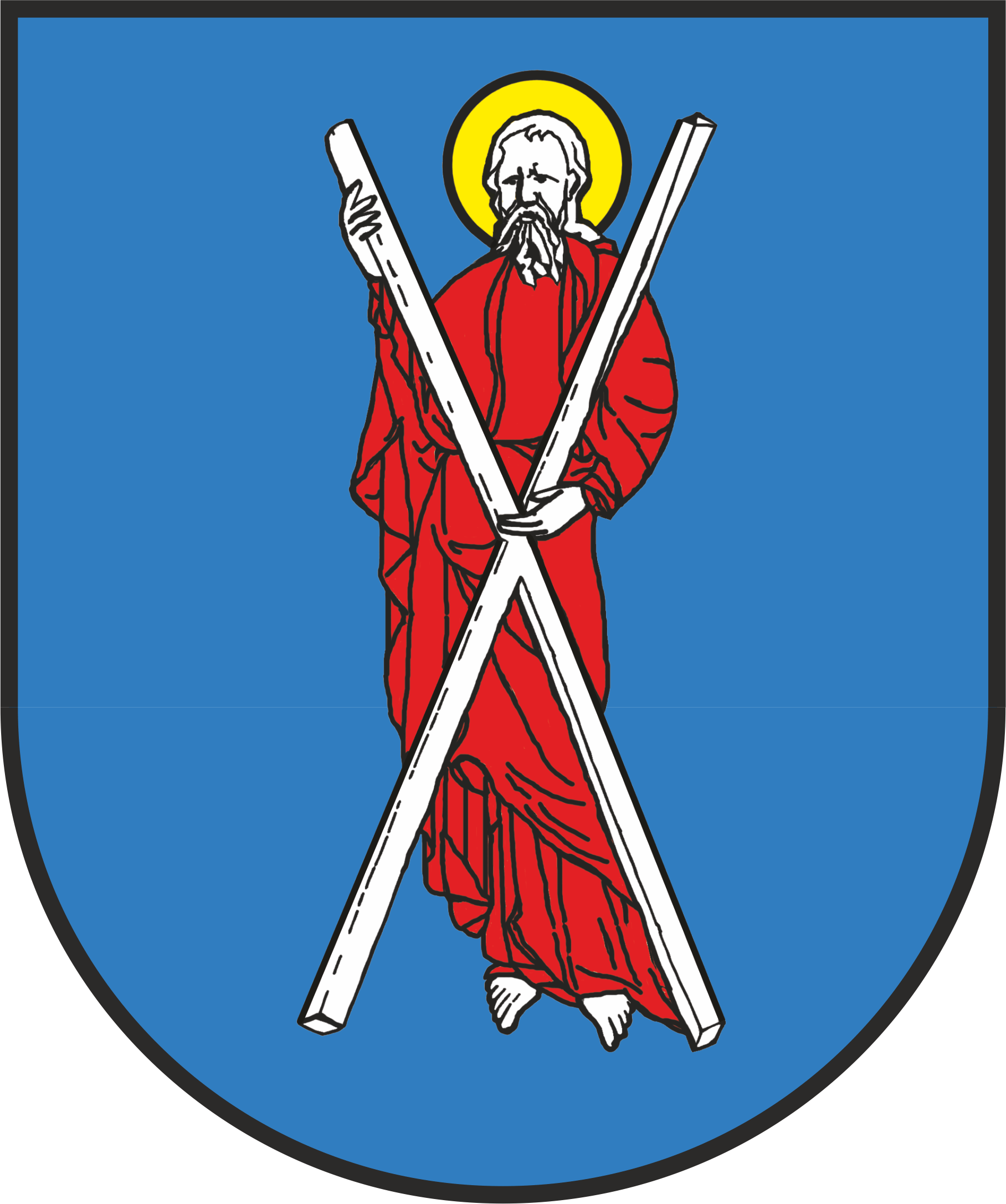 W celu złożenia wniosku do programu „Czyste powietrze” zgłoś się
z wypełnioną ankietą do Punku Konsultacyjnego Czyste Powietrze
w Urzędzie Gminy LubiczDANE WNIOSKODAWCY (obowiązkowo właściciel lub jeden ze współwłaścicieli)   *Należy wpisać nr NIP Wnioskodawcy, o ile Wnioskodawca rozlicza się z urzędem skarbowym podając nr NIP.Rachunek bankowy wnioskodawcy właściwy do przekazania dotacji   Adres inwestycji   Pozostali współwłaściciele budynku:   Informacja o współmałżonku (jeśli dotyczy)   Dane o budynku   *powierzchnia liczona jest po zewnętrznym obrysie ścian jako suma powierzchni wszystkich kondygnacji   Sposób ogrzewania budynku*po zakończeniu inwestycji w budynku wszystkie zainstalowane oraz użytkowane urządzenia służące do celów ogrzewania lub przygotowania C.W.U (w tym kominki rekreacyjne) muszą spełniać wymagania Programu Czyste Powietrze.Dochód wnioskodawcy   Podstawowy poziom dofinansowania - beneficjentem programu może być osoba o łącznym dochodzie rocznym nieprzekraczającym kwoty 100 000 zł (zgodnie z PIT i/lub innymi dokumentami).   Podwyższony poziom dofinansowania (WYMAGANA WERYFIKACJA DOCHODÓW)  przysługuje gdy przeciętny miesięczny dochód na jednego członka gospodarstwa domowego nie przekracza:    1400 zł w gospodarstwie wieloosobowym;   1960 zł w gospodarstwie jednoosobowym.    WNIOSKOWANY ZAKRES PRAC   Źródła ciepła, przyłącza, instalacje, wentylacja   *szczegółowe wymagania techniczne urządzeń i materiałów znajdują się w zapisach programu Czyste Powietrze   Ocieplenie przegród budowlanych, stolarka okienna i drzwiowa   Dokumentacja   Informacja o przetwarzaniu danych osobowych dla program Czyste PowietrzeZgodnie z rozporządzeniem Parlamentu Europejskiego i Rady (UE) 2016/679 z dnia 27 kwietnia 2016 r. w sprawie ochrony osób fizycznych w związku z przetwarzaniem danych osobowych i w sprawie swobodnego przepływu takich danych oraz uchylenia dyrektywy 95/46/WE (ogólne rozporządzenie o ochronie danych), zwanym dalej RODO, przekazujemy informacje dotyczące przetwarzania danych osobowych. 1.  Kto jest administratorem danych osobowych?Administratorem danych osobowych jest Gmina Lubicz, adres: ul. Toruńska 21, 87-162 Lubicz. Z administratorem możesz się skontaktować:tradycyjną pocztą pod adresem: Urząd Gminy Lubicz, ul. Toruńska 21, 87-162 Lubicz; przez Elektroniczną Platformę Usług Administracji Publicznej dostępną na stronie: https://epuap.gov.pl;poprzez e-mail: info@lubicz.pl;telefonicznie: 56 621 21 00.Współadministratorem danych osobowych jest:Wójt Gminy Lubicz, adres: ul. Toruńska 21, 87-162 Lubicz;Urząd Gminy Lubicz, adres: ul. Toruńska 21, 87-162 Lubicz. Współadministratorzy stanowią aparat pomocniczy do wykonywania zadań własnych administratora oraz zadań zleconych, wynikających z przepisów prawa lub na podstawie zawartych umów i porozumień. Celem współadministrowania jest uczestniczenie współadministratorów w podejmowaniu decyzji o celach i sposobach przetwarzania danych osobowych oraz zastosowanie wspólnych rozwiązań technicznych i organizacyjnych zabezpieczenia danych osobowych. Z treścią uzgodnień dotyczących zasad współadministrowania możesz zapoznać się w Sekretariacie Urzędu Gminy. 2. Kto jest Inspektorem Ochrony Danych? Wyznaczyliśmy Inspektora Ochrony Danych, z którym można się skontaktować:tradycyjną pocztą pod adresem: Urząd Gminy Lubicz, ul. Toruńska 21, 87-162 Lubicz;poprzez e-mail: iod@lubicz.pl.Z Inspektorem Ochrony Danych można się kontaktować we wszystkich sprawach dotyczących przetwarzania swoich danych osobowych przez administratora i współadministratorów oraz korzystania z praw związanych z ich przetwarzaniem.3. W jakim celu i na jakiej podstawie przetwarzamy dane osobowe?Dane osobowe będziemy przetwarzali w celu weryfikacji wniosku o dofinansowanie do przedsięwzięć termomodernizacyjnych w ramach programu Czyste Powietrze realizowanego przez Narodowy i Wojewódzki Fundusz Ochrony Środowiska i Gospodarki Wodnej.Podstawą prawną przetwarzania danych osobowych jest wykonywanie zadań realizowanych w interesie publicznym w związku z art. 7 ust. 1 ustawy z dnia z dnia 8 marca 1990 r. o samorządzie gminnym oraz art. 18 ust. 1 ustawy z dnia 10 kwietnia 1997r. - Prawo energetyczne (art. 6 ust. 1 lit. e RODO).4. Czy podanie danych jest obowiązkowe? Podanie danych osobowych jest dobrowolne, ale niezbędne do weryfikacji wniosku o dofinansowanie. Odmowa ich podania będzie skutkowała brakiem możliwości przyjęcia i weryfikacji wniosku. 5. Jakie prawa przysługują w związku z przetwarzaniem przez nas danych osobowych?W związku z przetwarzaniem danych osobowych każdej osobie, której dane dotyczą, przysługuje:prawo żądania dostępu do swoich danych osobowych;prawo żądania usunięcia danych, w sytuacji, gdy przetwarzanie danych nie następuje w celu wywiązania się z obowiązku wynikającego z przepisu prawa;w przypadkach określonych w RODO - prawo żądania ograniczenia przetwarzania danych osobowych, przy czym wystąpienie z żądaniem ograniczenia przetwarzania nie wpływa na tok i wynik postępowania; prawo wniesienia sprzeciwu wobec przetwarzania danych; prawo do wniesienia skargi do organu nadzorczego (Prezes Urzędu Ochrony Danych Osobowych), jeżeli osoba, której dane przetwarzamy uzna, że naruszamy przepisy RODO.Aby skorzystać z powyższych praw, należy się skontaktować bezpośrednio z nami lub naszym Inspektorem Ochrony Danych (dane kontaktowe powyżej).6. Jak długo będziemy przechowywali dane osobowe?Dane po zrealizowaniu celu, dla którego dane zostały zebrane, będą przechowywane przez okres wynikający z przepisów 
o narodowym zasobie archiwalnym i archiwach. 7. Komu mogą być przekazywane dane osobowe?Dane osobowe będą udostępnione Narodowemu oraz Wojewódzkiemu Funduszowi Ochrony Środowiska i Gospodarki Wodnej celem udzielenia dotacji, kontroli wykorzystywania dotacji i realizacji przedsięwzięć oraz sprawozdawczości. Dane mogą być udostępniane także innym podmiotom upoważnionym na podstawie przepisów prawa. Odbiorcami danych osobowych mogą być również zaufane podmioty współpracujące z administratorem lub z współadministratorami, w tym dostawcy usług w zakresie niezbędnym do realizacji celów przetwarzania, np. firmy świadczące usługi serwisu, rozwoju i utrzymania systemów IT.8. Przekazywanie danych osobowych do państwa trzeciego lub organizacji międzynarodowych.Nie zamierzamy przekazywać danych osobowych poza Europejski Obszar Gospodarczy ani do organizacji międzynarodowych.9. Zautomatyzowane podejmowanie decyzji.Decyzje dotyczące osób, których dane przetwarzamy, nie będą podejmowane w sposób wyłącznie zautomatyzowany, w tym dane nie będą poddawane profilowaniu.NazwiskoImięPESELNIP*Telefon kontaktowye-mailAdres zamieszkaniaMiejscowość   Ulica   Nr domu/lokalu   Kod pocztowy 1   Imię i nazwisko   1   Adres zamieszkania   2   Imię i nazwisko   2   Adres zamieszkania   3   Imię i nazwisko   3   Adres zamieszkania   Nazwisko   Imię   PESEL   Pozostaję w ustawowej wspólności majątkowej   Pozostaję w ustawowej wspólności majątkowej   TAK -  X   NIE - X   Numer działki   Numer księgi wieczystej   _  _  _  _  _  /  _   Powierzchnia całkowita budynku/lokalu mieszkalnego [m2]*   Powierzchnia wykorzystywana na prowadzenie działalności gospodarczej [m2]   Rok wystąpienia o zgodę na budowę/ zgłoszenia budowy   Posiadane źródła ogrzewania budynku   Zaznaczyć X   Kocioł na paliwo stałe (węgiel, biomasa) – kocioł bezklasowy lub kocioł 3 lub 4 klasy   Kocioł na paliwo stałe (węgiel, biomasa) – spełniający 5 klasę i/lub normę ekoprojektu   Kocioł gazowy   Piec kaflowy, piec typu koza, piecokuchnia*   Kominek*   Kocioł na olej, pompa ciepła, ogrzewanie elektryczne  Inne (wpisać jakie)   Wartość dochoduRodzaj PIT (lub rodzaj dochodu niepodlegającego opodatkowaniu)   za rokW przypadku  działalności rolniczej podać liczbę haprzeliczeniowychW przypadku  działalności rolniczej podać liczbę haprzeliczeniowychW przypadku  działalności rolniczej podać liczbę haprzeliczeniowychW przypadku  działalności rolniczej podać liczbę haprzeliczeniowychW przypadku  działalności rolniczej podać liczbę haprzeliczeniowychZakres prac i urządzeń*   Zaznaczyć  X   % dotacji  (poz. podstawowy)/ maks. dotacja   % dotacji (poz.  podwyższony)/ maks. dotacja   Pompa ciepła powietrze/ woda   30% / 9 000 zł   60% / 18 000 zł Pompa ciepła powietrze/ woda o podwyższonej klasie efektywności energetycznej   45% / 13 500 zł   60% / 18 000 zł Pompa ciepła powietrze/ powietrze   30% / 3 000 zł   60% / 6 000 zł   Gruntowa pompa ciepła o podwyższonej klasie efektywności energetycznej   45% / 20 250 zł   60% / 27 000 zł Kocioł gazowy kondensacyjny   30% / 4 500 zł   60% / 9 000 zł   Kotłownia gazowa wraz z przyłączem gazu - dotyczy budynków, które nie są przyłączone do   sieci dystrybucji gazu   45% / 6 750 zł   75% / 11 250 zł Kocioł olejowy kondensacyjny   30% / 4 500 zł   60% / 9 000 zł   Kocioł na węgiel – tylko jeśli budynek/lokal nie jest podłączony do sieci gazu   30% / 3000 zł   60% / 6 000 zł   Kocioł zgazowujący drewno - tylko jeśli budynek/lokal nie jest podłączony do sieci gazu   30% / 6 000 zł   60% / 12 000 zł Kocioł na pellet drzewny - tylko jeśli budynek/lokal nie jest podłączony do sieci gazu   30% / 6 000 zł   60% / 12 000 zł Ogrzewanie elektryczne   30% / 3 000 zł   60% / 6 000 zł   Instalacja centralnego ogrzewania, instalacja ciepłej wody użytkowej   30% / 4 500 zł   60% / 9 000 zł   Wentylacja mechaniczna z odzyskiem ciepła   30% / 5 000 zł   60% / 10 000 zł Zakres pracZaznaczyćXPowierzchnia docieplenia/ okien/ drzwi% dotacji (poz. podstawowy)/ maks.dotacja% dotacji (poz.  podwyższony)/ maks.dotacjaOcieplenie przegród budowlanych   – dach/ stropodach/ strop pod nieogrzewanym poddaszem   30% / 45 zł za m2   60% / 90 zł za m2   Ocieplenie przegród budowlanych   – ściany zewnętrzne/ przegrody pionowe   30% / 45 zł za m2   60% / 90 zł za m2   Ocieplenie przegród budowlanych   – podłoga na gruncie/ strop nad piwnicą   30% / 45 zł za m2   60% / 90 zł za m2   Stolarka okienna   30% / 210 zł za m2   60% / 420 zł za m2   Stolarka drzwiowa   30% / 600 zł za m2   60% / 1 200 zł za m2   ZaznaczyćX% dotacji (poz. podstawowy)/ maks. dotacja% dotacji (poz. podwyższony)/ maks.dotacjaAudyt energetyczny   100% / 1 000 zł   100% / 1 000 zł   Dokumentacja projektowa   30% / 600 zł   60% / 1 200 zł   Ekspertyzy 30% / 150 zł   60% / 300 zł   